                            Российская Федерация          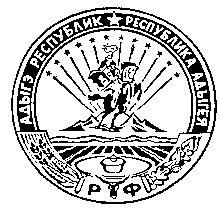 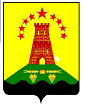                               Республика Адыгея                        Совет народных депутатов                     муниципального образования               «Дукмасовское сельское поселение»х.Дукмасов                                                                                                              25.03.2013г.                                                                                                                  № 36РЕШЕНИЕ                        Пятой  сессии  третьего созыва  Совета народных депутатовмуниципального образования «Дукмасовское сельское поселение»   О внесении изменений в Решение Совета народных депутатов № 25 от 10.01.2013года «Об   утверждении   Программы   комплексного развития системы коммунальной инфраструктуры  муниципального образования «Дукмасовское сельское поселение» на 2013-2015 годы».             На основании Протеста прокуратуры Шовгеновского района исх. № 07-03-2013 от 25.02.2013год, в соответствии  с ч.2 ст.47 Федерального закона 131-ФЗ «Об общих принципах организации местного самоуправления в Российской Федерации», Совет народных депутатов муниципального образования «Дукмасовское сельское поселение» Р Е Ш И Л  :     1. Внести изменения в Решение Совета народных депутатов № 25 от 10.01.2013 года «Об   утверждении   Программы   комплексного развития системы коммунальной инфраструктуры муниципального образования «Дукмасовское сельское поселение» на 2013-2015 годы» : 1). В пункте 3 слово «принятия», заменить словом «обнародования». 2. Решение обнародовать в районной газете «Заря».Глава муниципального образования "Дукмасовское сельское поселение"                                             В.П.Шикенин